Bulletin d’inscription 2023 – Les émotions au service de la relationPour vous inscrire, merci de compléter ce bulletin LISIBLEMENT et de le renvoyer à AT Conseil, Le Bourg, 69840 Cenves ou à contact@atconseil.comNom :	Prénom : Adresse postale pour convocation et facturation : Courriel : Téléphone : Je m’inscris à la formation : qui aura lieu du  au  à  69590 PomeysPour répondre à la législation nous avons besoin de connaître votre situation en tant que stagiaire :Je suis un particulier qui paie moi-même ma formation : Je complète et signe le contrat au verso et je joins un chèque d’arrhes 186 € à l’ordre d’AT Conseil qui vaut réservation au terme du délai de rétractation de 10 jours prévu par la loi.Je suis un professionnel libéral ou un salarié pris en charge par mon employeur ou mon OPCO et je demande une convention de formation. Je précise dans ce cas : Nom et statut de l’organisation N° SIRET de l’organisation 	Nombre de salariés dans l’organisation : Ma fonction dans l’organisation : Adresse postale de l’organisation : Nom, fonction et adresse e.mail  de la personne en charge de la gestion de ma formation : Ma formation entre dans le cadre de  Plan de formation Attention ! Cette formation n’est pas éligible au CPFLes inscriptions sont enregistrées par ordre d’arrivée des chèques de réservation ou des conventions signées, dans la limite des places disponibles. Les stages sont confirmés dès que le nombre minimal de stagiaires est atteint et au plus tard un mois avant le début du stage. Les chèques ne sont pas débités avant la confirmation du stage.Tarifs pour l’ensemble du stage (hors hébergement-restauration) :Nous avons fixé ces tarifs pour que la formation soit largement accessible. Cependant, en cas de problème, vous pouvez nous contacter.Le coût de l’hébergement-restauration est acquitté par le stagiaire lors du stage au Centre d’accueil La Neylière. Il varie selon le type de chambre retenue (prévoir environ 270 € en chambre individuelle).Ce contrat est destiné aux particuliers payant eux-mêmes leur formationContrat simplifié de formation professionnelleEntre les soussignés :AT Conseil – Le Bourg 69840 Cenves représenté par Monsieur Pierre Tavernier n° Siret 450 883 244 00011, déclaration comme organisme de formation sous le numéro 82 69 10351 69 auprès du Préfet de ,et le stagiaire : Nom : Prénom : Adresse postale personnelle : Activité : est conclu un contrat de formation professionnelle en application des articles L 6353-3 à L 6353-7 du Code du Travail.Article 1 : Objet du contratEn exécution du présent contrat, l’organisme de formation s’engage à organiser l’action de formation : « Les émotions au service de la relation » si le nombre minimal de 8 stagiaires est atteint au plus tard un mois avant la date du stage. Dans le cas contraire le stagiaire sera informé de l’annulation de la formation et ses arrhes seront restitués.Article 2 : Nature et caractéristiques de l’action de formationL’action de formation entre dans la catégorie « actions de formation » prévues par l’article L. 6313-1 du Code du Travail. Cette formation s'adresse à toute personne exerçant ou se destinant à exercer une activité professionnelle bénévole ou rémunérée. Objectifs et programme : cf. programme détaillé, annexé au présent contrat.A l’issue de la formation, une attestation sera délivrée au stagiaire. En cas d’absence d’au moins une demi-journée (sur 4,5 jours de stage), il ne sera pas fourni d’attestation.La durée de l’action est fixée à 7 heures par jour pendant 4,5 jours soit 31,5 heures de formation.Article 3 : Niveau de connaissances préalables nécessaire :	Pré-requis : avoir suivi au moins les deux premiers modules de la formation de base en CNV avec un formateur certifié par le CNVC.Article 4 : Organisation de l’action de formation :L’action de formation se déroulera en résidentiel au centre d’accueil La Neylière, 828 route de la Neylière 69590 Pomeys.Les conditions générales dans lesquelles la formation est dispensée, notamment les moyens pédagogiques et techniques, les modalités de contrôle des connaissances sont décrites dans le document « Méthodes pédagogiques de formation » annexé au programme détaillé et au présent contrat.La formation est animée par Edith Tavernier, formatrice CNV certifiée par le CNVC et Pierre Tavernier, consultant et formateur.Article 5 : Délai de rétractationA compter de la date de signature du présent contrat, le stagiaire a un délai de 10 jours pour se rétracter. Il en informe l’organisme de formation par lettre recommandée avec accusé de réception. Dans ce cas, aucune somme ne peut être exigée du stagiaire.Article 6 : Dispositions financières et réservationLe prix de l’action de formation est fixé à 620 € pour les particuliers qui paient eux-mêmes leur formation.Le stagiaire s’engage à verser la totalité du prix susmentionné selon les modalités de paiement suivantes :Un règlement de 30% du montant de la formation, par chèque à l’ordre de AT Conseil, valant réservation.Le règlement du solde au plus tard le premier jour de l’action de formation.Article 7 : Annulation ou interruption du stage :En cas d’annulation ou de cessation anticipée de la formation du fait de l’organisme de formation, le contrat est résilié et seules les prestations effectivement dispensées sont dues, au prorata temporis de leur valeur prévue au présent contrat. En cas d’annulation du stage du fait du stagiaire entre 20 jours et 10 jours calendaires avant le début du stage, pour un autre motif que la force majeure dûment reconnue, le montant des frais de réservation sera acquis à AT Conseil.En cas d’annulation par le stagiaire de sa participation à moins de 10 jours calendaires de la formation, pour un autre motif que la force majeure dûment reconnue, l’intégralité du coût est due. En cas d’absence partielle ou totale du stagiaire, pour un autre motif que la force majeure dûment reconnue, l’intégralité du coût est due. Si le stagiaire est empêché de suivre la formation par suite de force majeure dûment reconnue, le contrat de formation professionnelle est résilié. Dans ce cas, seules les prestations effectivement dispensées sont dues au prorata temporis de leur valeur prévue au présent contrat.Article 8 : Propriété intellectuelle :Tous les documents élaborés par l’organisme de formation dans le cadre du présent contrat et remis au stagiaire (documents pédagogiques, fichiers…) sont réservés  uniquement à usage interne et personnel du stagiaire. Ils ne peuvent être diffusés à, ni utilisés par, une tierce partie ou le public.Article 9 : Cas de litigeSi une contestation ou un différend n’a pu être réglé à l’amiable, les Tribunaux de Lyon seront seuls compétents pour régler le litige.Fait en double exemplaire, à Cenves le     2023  Nom prénom et signature du stagiaire :        		Pour l’organisme de formation		Pierre Tavernier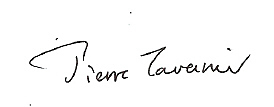 Coût pédagogiqueEtudiants ou demandeurs d’emploi payant eux-mêmes leur formation440 €Particuliers payant eux-mêmes leur formation620 €Professions libérales, associations < 50 salariés ou d’entreprises du secteur marchand < 10 salariés890 €Collectivités publiques, associations > 50 salariés, entreprises du secteur marchand de 10 à 50 salariés, Chômeur pris en charge par Pôle Emploi.1440 €Entreprises du secteur marchand > 50 salariés2140 €